Качеством речи, её громкость, плавность, во многом зависят от речевого дыхания. Речевое дыхание – это возможность человека выполнять короткий глубокий вдох и рационально распределять воздух при выдохе с одновременным произнесением различных звукосочетаний. Послушайте, как дышит ваш ребенок, не затруднено ли у него носовое дыхание, не приходится ли ребенку держать рот открытым. Ведь для того, чтобы можно было легко произнести развернутую фразу достаточно выразительно, с правильной интонацией, нужно владеть плавным, достаточно продолжительным выдохом через рот. При обыкновенном физиологическом дыхании вдох и выдох чередуются непрерывно, выдох равен вдоху.    Речевое же дыхание предполагает паузу между вдохом и выдохом и удлинение выдоха. Правильное дыхание очень важно для развития речи, так как дыхательная система – это энергетическая база для речевой системы. Дыхание влияет на  звукопроизношение, артикуляцию и развитие голоса. Нарушения речевого дыхания могут быть следствием общей ослабленности, аденоидных разращений, различных сердечно-сосудистых заболеваний. Для тренировки речевого дыхания рекомендуются приведенные ниже упражнения:«Кто дольше?»Вместе с ребенком дуйте на лежащий на столе ватный шарик. Следите за тем, чтобы выдох был ротовой, но не резкий, шумный, а плавный, легкий. Вдох производится через нос.«Буря в стакане»Предложите ребенку сделать вдох носом и выдохнуть в трубочку, конец которой находится в стакане, наполовину наполненной водой.«Бабочка»На веревочке укрепите бумажную бабочку (птичку). Предложите ребенку плавно подуть ртом, не надувая щек, - бабочка полетит.«Снежинки»Предложите ребенку легким, длительным ротовым выдохом сдуть с ладони ватку или бумажку.Игры, направленные на развитие у ребенка дыхания должны ограничиваться по времени 3-5 минут с перерывами на отдых. Необходимо знать и помнить, что дыхательные упражнения быстро утомляют его и при этом могут вызвать головокружение. Необходимо следить за тем, чтобы во время выполнения упражнений не напрягались мышцы рук, шеи, груди.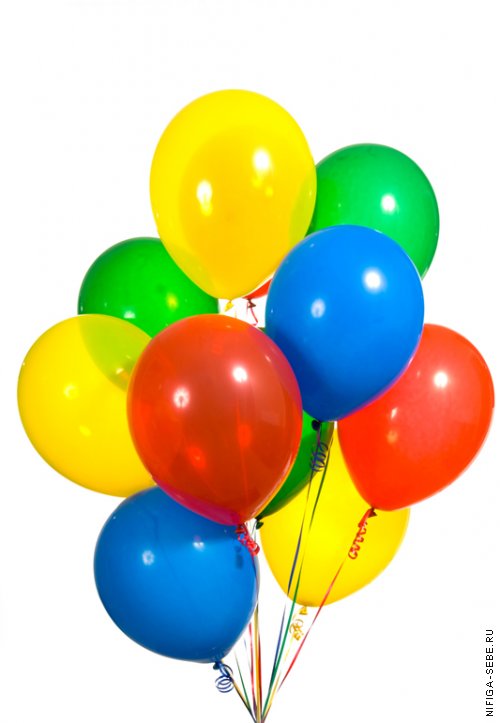 Очень полезны упражнения для тренировки речевого дыхания  задания, связанные с произнесением на одном выдохе гласных, согласных звуков, фраз, чистоговорок, коротких потешек.Ау – ау – ау – ауУа – уа – уа – уаИа – иа – иа – иаАй – яй – яй – яйОй – ёй – ёй – ёйТу – ту – ту – туБа – ба – ба – ба- Аля ахала, а Оля охала.- И я иду, и Юля идет.- Это эхо, эхо это.- Иголки у елки, колки иголки.- У Тани ноты, у Тони боты.РЕКОМЕНДУЕМЫЙ МЕТОДИЧЕСКИЙ МАТЕРИАЛ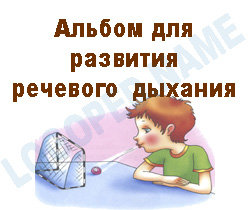 п.Троицкий,ул.Ленина, 6, ул.Луговая,11МКДОУ «Детский сад «Им.1 Мая»КОНСУЛЬТАЦИЯ ДЛЯ РОДИТЕЛЕЙРАЗВИТИЕ РЕЧЕВОГО ДЫХАНИЯ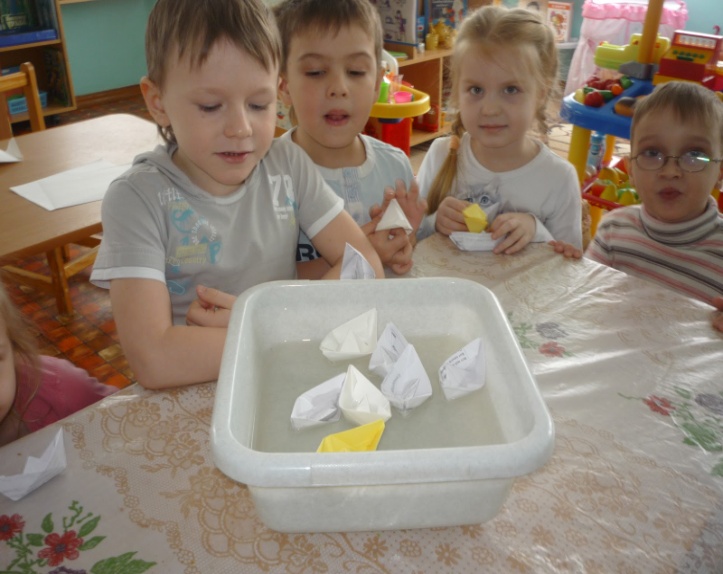 Учитель-логопед: Рассейкина А.А.п.Троицкий, 2019г.